Cut apart the table and match the equations on the left to their graphs on the right.1) 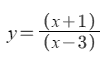 a) 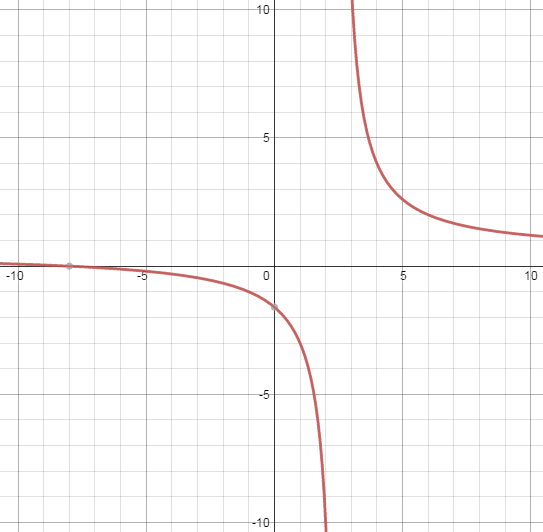 2) 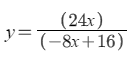 b) 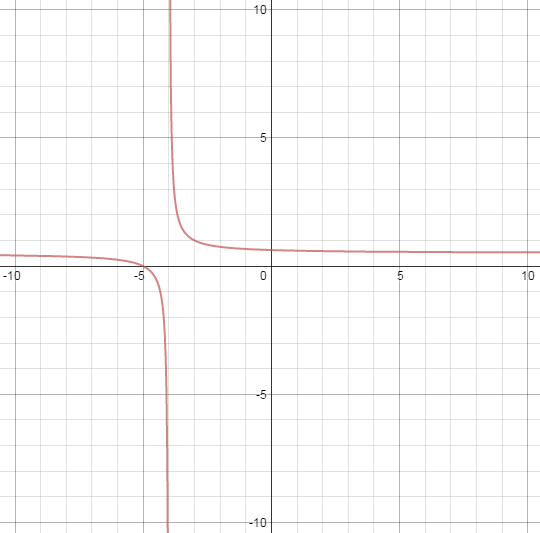 3) 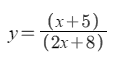 c) 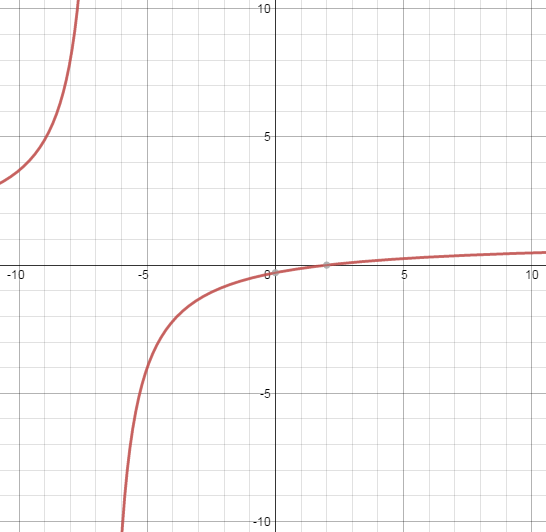 4) 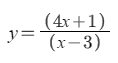 d) 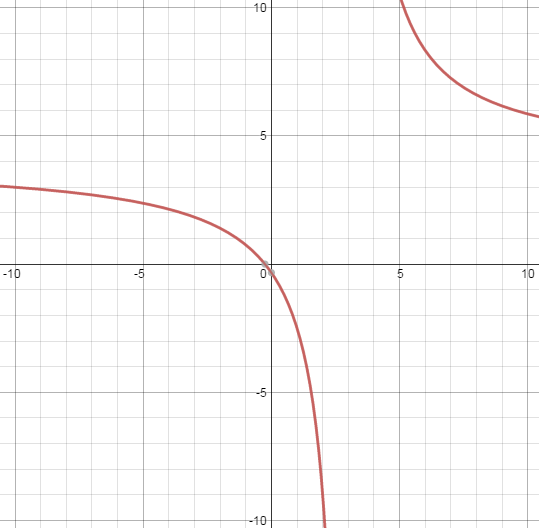 5) 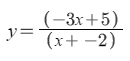 e) 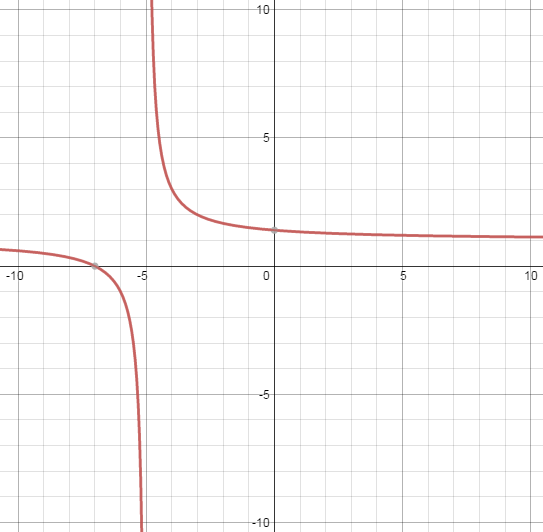 6) 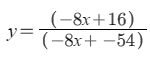 f) 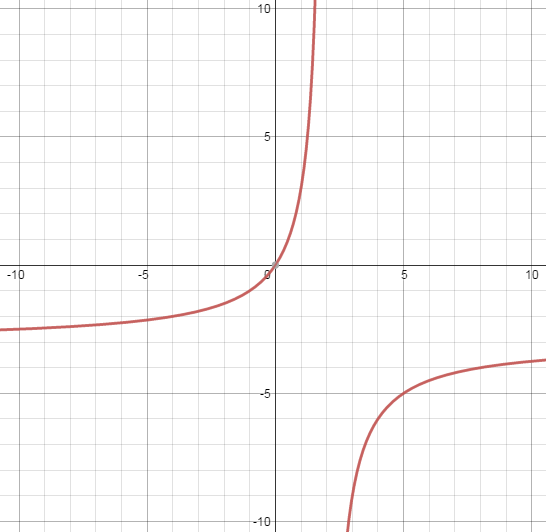 7) 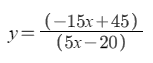 g) 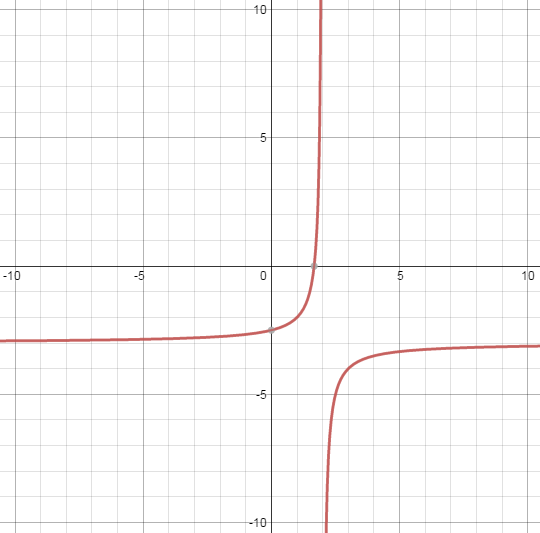 8) 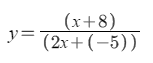 h) 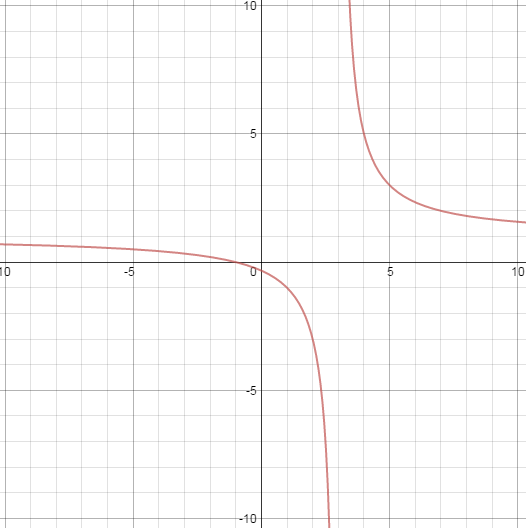 9) 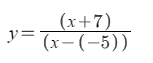 i) 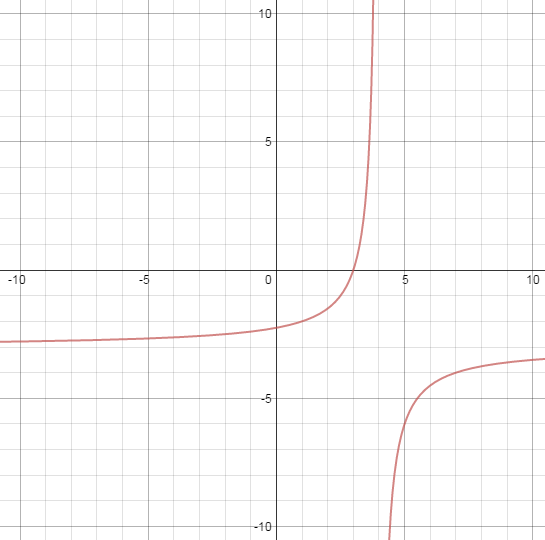 